ב"החודש אייר – שאלות מספר התודעה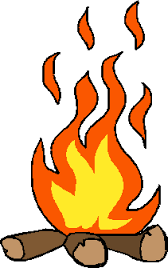 א. חודש אייר (עמ' תפו)1. חודש אייר נקרא גם חודש זיו, כתבו שני טעמים לשם זה:____________________________________________________________________________________________________________________2. איר – ראשי תיבות:  _____________________ב. מאורעות שארעו בחודש אייר (עמ' תפו – תפ )1. רשמו את המאורעות שהתרחשו בכל אחד מן התאריכים הבאים.2. רשות - העתיקו את המאורעות בשנית לפי הסדר ההיסטורי של התרחשותם.ר"ח אייר (עמ' תפו-ז) ______________________א' באייר (3, עמ' תפז-ח) _________________________________________י"ד באייר (עמ' תפח) ___________________________________________י"ח באייר (3, עמ' תצ,תצד) _______________________________________כ' אייר (עמ' תצד) _____________________________________________ג. פסח שני (עמ תפח- ט)מה עשו ביום זה בזמן שבית המקדש היה קיים?__________________________________________________________הקיפו בעיגול את כל המשפטים הנכונים לעניין פסח שני:1. נקרא פסח שני על שם החודש השני שבו עושים פסח זה2. קורבן פסח מיוחד משאר הקורבנות בגלל עונשו החמור של מבטל מצווה זו ובגלל שכרה הגדול, לכן שונה הוא משאר הקורבנות שיש שני מועדים להקריבו3. בל יראה ובל ימצא חמץ4. איסור שבירת עצם5. דוחה את השבתד. ל"ג בעומר, הילולא דרבי שמעון בר יוחאי (עמ' תצא)השלימו את המילים החסרות:מסורת קבלה הייתה מדור דור שיום הסתלקותו של ____________________היה ביום _________________. ויום פטירתו נתמלא ________________ של שמחה אין קץ על ידי הסודות הטמירים שגילה לתלמידיו באותו יום ושנכתבו ב________________.ה. מנהגי ל"ג בעומר (עמ' תצג)1. מה נהגו ישראל לעשות ביום זה לילדים בני שלוש? ___________________2. מה הטעם למנהג לשחק בקשת?_________________________________________________________ו. מצאו ארבע מילים הקשורות לחודשנו, שבראשיתן ובסופן אות זהה (כגון דוד, מרים) ע"פ ההגדרות הבאות:1. שלוש ימי התענית שלאחר הפסח (עמ' תפח) _________________2. אביו של בעל ההילולא  (תצא) ____________________3. תרגום של שם החודש (תפו) _____________________4.  גיל הילד בתספורתו הראשונה (תצג) ________________